1.14	根据第160号决议（WRC-15），在ITU-R所开展研究的基础上，考虑在现有固定业务划分内，对高空平台台站（HAPS）采取适当的规则行动；背景提交WRC-19的CPM报告相关部分已经完成，以便针对第160号决议（WRC-15）“认识到c)”中的频率确定，酌情对现有脚注和相关决议做出修改，从而为在全球或区域层面使用HAPS链路（仅限于目前已确定的频段）提供便利。根据第160号决议（WRC-15），当使用某项频率划分无法在技术上实现HAPS应用时，可删除不适合的频率确定。因此，大韩民国和新加坡认为，27.9-28.2 GHz和38-39.5 GHz频段中现有业务与宽带HASP的共存是不可行的。提案大韩民国和新加坡不支持对《无线电规则》（CPM报告所载方法A）进行任何修改，以确保已有频率划分频段内所有现有业务得到保护，并确保它们在27.9-28.2 GHz和38.0-39.5 GHz频段中的未来发展，即分别为CPM报告中的方法6A和8A。第5条频率划分第IV节 – 频率划分表
（见第2.1款）

NOC	KOR/SNG/59/124.75-29.9 GHz理由：	不支持对27.9-28.2 GHz频段进行修改。NOC	KOR/SNG/59/2#49777第145号决议（WRC-12，修订版）固定业务高空平台电台对27.9-28.2 GHz
和31-31.3 GHz频段的使用理由：	不支持对27.9-28.2 GHz频段进行修改。第5条频率划分第IV节 – 频率划分表
（见第2.1款）

NOC	KOR/SNG/59/334.2-40 GHz理由：	不支持对38-39.5 GHz频段进行修改。______________世界无线电通信大会（WRC-19）
2019年10月28日-11月22日，埃及沙姆沙伊赫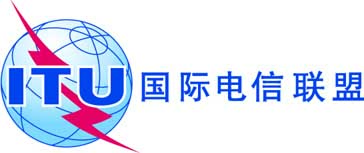 全体会议文件 59-C2019年10月7日原文：英文大韩民国/新加坡（共和国）大韩民国/新加坡（共和国）大会工作提案大会工作提案议项1.14议项1.14划分给以下业务划分给以下业务划分给以下业务1区2区3区27.5-28.5	固定  5.537A		卫星固定（地对空）  5.484A  5.516B  5.539		移动		5.538  5.54027.5-28.5	固定  5.537A		卫星固定（地对空）  5.484A  5.516B  5.539		移动		5.538  5.54027.5-28.5	固定  5.537A		卫星固定（地对空）  5.484A  5.516B  5.539		移动		5.538  5.540划分给以下业务划分给以下业务划分给以下业务1区2区3区38-39.5	固定		卫星固定（空对地）		移动		卫星地球探测（空对地）		5.54738-39.5	固定		卫星固定（空对地）		移动		卫星地球探测（空对地）		5.54738-39.5	固定		卫星固定（空对地）		移动		卫星地球探测（空对地）		5.547